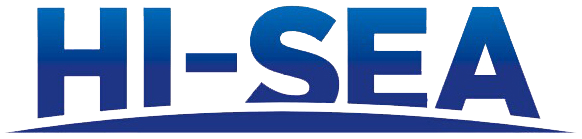 Parameters of GB/T9945-2012 Hot Rolled Bulb FlatsTolerance on Dimensions                                                         www.hiseamarine.com  Model Nominal Dimension mmNominal Dimension mmNominal Dimension mmNominal Dimension mmNominal Dimension mmSectional Area cm2Nominal Weight kg/mModel bthr1rSectional Area cm2Nominal Weight kg/m80×5805194≦1.55.414.2580×6806204≦26.214.88100×7100722.54.5≦28.746.86100×8100823.54.5≦29.747.65120×61206235≦29.327.32120×71207245≦210.528.26120×81208255≦211.729.20140×71407265.5≦212.439.75140×81408275.5≦213.9310.85140×1014010295.5≦316.6313.05160×71607296≦214.6011.46160×81608306≦216.2012.72160×91609316≦217.8013.97160×1116011336≦321.0016.49180×81808337≦218.8614.80180×918019347≦220.6616.22180×1018010357≦322.4617.63180×1118011367≦324.2619.04200×92009378≦223.6618.57200×1020010388≦325.6620.14200×1120011398≦327.6621.71200×1220012408≦329.6623.28220×1022010419≦329.0022.77220×1122011429≦331.2024.50220×1222012439≦333.4026.22240×10240104410≦332.4925.50240×11240114510≦334.8927.39240×12240124610≦337.2929.27260×10260104711≦336.1128.35260×11260114811≦338.7130.39260×12260124911≦341.3132.43280×11280115112≦342.6833.50280×12280125212≦345.4835.70280×13280135312≦348.2837.90300×11300115413≦346.7836.70300×12300125513≦349.7939.09300×13300135613≦352.7941.44320×12320125814≦354.2542.60320×13320135914≦357.2545.09320×14320146014≦460.8547.60340×12340126115≦358.8446.20340×13340136215≦362.2448.86340×14340146315≦465.5451.50370×133701366.516.5≦369.7054.70370×143701467.516.5≦473.4057.60370×153701568.516.5≦477.1060.50400×14400147218≦481.4863.96400×15400157318≦485.4867.10400×16400167418≦489.4870.20430×144301476.519.5≦489.7070.60430×154301577.519.5≦494.1973.90430×174301779.519.5≦4102.7980.70430×194301981.519.5≦4111.3987.40430×204302082.519.5≦4115.0090.80Nominal Sizes (mm)Allowable Deviation (mm)Allowable Deviation (mm)Allowable Deviation (mm)Nominal Sizes (mm)bth80~120±1.5+0.7-0.3±0.5>120~180±2.0+1.0-0.3±0.8>180~300±3.0+1.1-0.3±1.0>300~430±4.0+1.3-0.3±1.1